Bridgewater United ChurchGROCERY CARD FUNDRAISING PROGRAM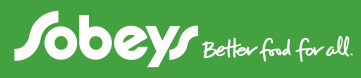 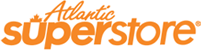 (Includes Sobeys, Lawton’s Drugs, Sobeys Gas and Foodland)	  (Includes Superstore, Save Easy and No Frills)Participate in the Grocery Card Fundraising Program and benefit the work of Bridgewater United Church with every dollar you spend on your regular, everyday grocery purchases. Purchase the cards at face-value and the church receives as much as 5% of your purchase depending on the total volume purchased through the program. Every purchase, in any amount, adds to the total volume.For example, if your family spends $500 per month on groceries, you could be adding $25 to the church without adding to your personal expenses just by purchasing grocery cards through this program - WIN, WIN! The cards are not redeemable for cash, have no service fees, have no expiry dates and operate on a declining balance basis. Cards are available in $50, and $100. Please note: Purchase of grocery cards via this program are not considered charitable donations to the church. Bridgewater United Church is not responsible for lost or stolen cards---------------------------------------------------------------------------------------------------------------------------